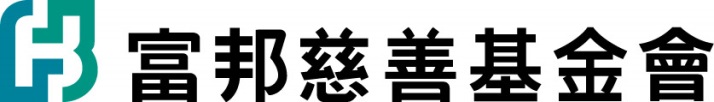 「小小志工我最行」活動辦法小小志工我最行連加恩醫生~先把手心向上，當一個謙卑的接受者，知道自己從上天領受恩典，之後，把手心轉向下，和別人分享上天給你的恩典，這就是一個良性循環的人生。為讓孩子也能學習付出，做一個手心向下的人，今年「認一個希望‧暖一個未來」特別鼓勵老師帶領申請學生做小志工服務當地社區，公益活動內容、服務時數不限(社區打掃、公園樹木認養、獨居老人關懷等皆可)，讓孩子能以努力換取機會，更能珍惜所有得來不易的資源。提案之服務活動請於106年1月1日~8月31日完成執行，完成後須提供簡易活動說明及照片，本會將酌量補助活動所需費用。本活動參加與否不影響學生物資申請資格，惟有提案之學生，其願望得優先上架讓同仁認捐。申請方式：同物資申請，將活動任務檔mail至charity@fubon.com，主旨為：圓夢任務，附件檔名為：縣市與學校名。附件內容如下：學校名稱聯絡人聯絡電話傳真活動名稱活動時間(1天或2天/指定日期/平日/假日)活動說明活動內容活動目的預期效益